Change Form for Pcard or Works User Access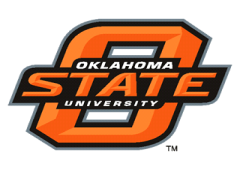 Complete personal information section, then update any fields in which changes have occurred.Personal Information:Were changes made to personal information? Billing InformationWere changes made to billing information? Card Information and Controls												Were changes made to card information and controls? Notes: [Administrative Use Only]Signatures and Dates:Signature of Cardholder 			Date					Signature of Approving Manager 		Date		            Signature of Accountant			DateSignature of Department Head		DateSignature of Fiscal Officer/Other (if required)	DateSignature of Purchasing Department		  DateProvide justification for changes:      First Name:      Middle Initial:   Middle Initial:   Last Name:      Email Address:        @okstate.eduEmail Address:        @okstate.eduCWID: 9-     CWID: 9-     Position Title: Position Title: Group Name: Group Name: Business Address Line 1:900 N Portland AveBusiness Address Line 1:900 N Portland AveBusiness Address Line 1:900 N Portland AveBusiness Address Line 2:Business Address Line 2:Business Address Line 2:City:	Oklahoma CityCity:	Oklahoma CityState:        OKZip:         73107Zip:         73107Country:       USABusiness Phone:	         (405)945-    Business Phone:	         (405)945-    Business Phone:	         (405)945-    Secondary Business Phone:       (405)744-8408Secondary Business Phone:       (405)744-8408Secondary Business Phone:       (405)744-8408Chart:        6Fund:      Role(s) – Use checkboxes:CardholderApproving ManagerAccountantGroup Proxy ReconcilerGroup OwnerCredit Limits (transaction/monthly):	[select from drop down box]Provide justification for monthly credit limit over $10,000: